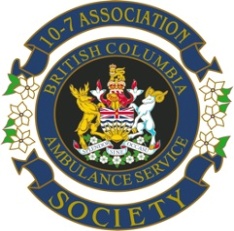 P R O X YAs I cannot attend the 2018 AGM of the BCAS 10-7 Association to be held on June 5, 2018 in Sidney, BCI, ___________________________________________________________________________nominate: ___________________________________________________________________to vote on my behalf as (s)he sees fit.I certify that I am a member in good standing of the BCAS 10-7 Society.____________________________________________________________________________Signature						DateSend completed form to Vice President Fraser Field to be received prior to the meeting.Fraser FieldVP, BCAS 10-7 Society9629 Johnson RdMission BC, V0M 1G0fraser@canadiancoasters.ca